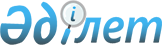 Райымбек ауданы бойынша жастар практикасын ұйымдастыру туралы
					
			Күшін жойған
			
			
		
					Алматы облысы Райымбек ауданы әкімдігінің 2012 жылғы 15 ақпандағы N 25 қаулысы. Алматы облысының Әділет департаменті Райымбек ауданының Әділет басқармасында 2012 жылы 28 ақпанда N 2-15-116 тіркелді. Күші жойылды - Алматы облысы Райымбек ауданы әкімдігінің 2012 жылғы 16 мамырдағы № 112 қаулысымен      Ескерту. Күші жойылды - Алматы облысы Райымбек ауданы әкімдігінің 16.05.2012 № 112 қаулысымен.      РҚАО ескертпесі.

      Мәтінде авторлық орфография және пунктуация сақталған.

      Қазақстан Республикасының 2001 жылғы 23 қаңтардағы "Қазақстан Республикасындағы жергілікті мемлекеттік басқару және өзін-өзі басқару туралы" Заңының 31-бабының 1-тармағының 13)-тармақшасына, Қазақстан Республикасының 2001 жылғы 23 қаңтардағы "Халықты жұмыспен қамту туралы" Заңының 7-бабы 5-7) тармақшасына және Қазақстан Республикасы Үкіметінің 2001 жылғы 19 маусымдағы "Халықты жұмыспен қамту туралы" Қазақстан Республикасының 2001 жылғы 23 қаңтардағы Заңын іске асыру жөніндегі шаралар туралы N 836 Қаулысына сәйкес, аудан әкімдігі ҚАУЛЫ ЕТЕДІ:



      1. Жастар практикасын техникалық және кәсіптік, орта білімнен кейінгі, жоғары білім берудің кәсіптік білім беру бағдарламаларын іске асыратын білім беру ұйымдарының жиырма тоғыз жастан аспаған түлектері арасынан тіркелген жұмыссыздар үшін уақытша жұмыс орнын ұсыну немесе ашу арқылы ұйымдастырылсын.



      2. Еңбек нарығындағы қажеттілікке сәйкес жастар практикасынан өту үшін жұмыс орындарын ұйымдастыратын жұмыс берушілердің тізбесі қосымшаға сәйкес бекітілсін.



      3. Осы қаулының орындалуын бақылау (әлеуметтік саланың мәселелеріне) жетекшілік ететін аудан әкімінің орынбасарына жүктелсін.



      4. Осы қаулы алғаш ресми жарияланғаннан кейін күнтізбелік он күн өткеннен соң қолданысқа енгізіледі.      Аудан әкімі                                Қ. Медеуов

Райымбек ауданы әкімдігінің

2012 жылғы 15 ақпандағы

"Райымбек ауданы бойынша жастар

практикасын ұйымдастыру

туралы" N 25 қаулысына

қосымша 

Жастар практикасын ұйымдастыратын жұмыс берушілердің тізбесі
					© 2012. Қазақстан Республикасы Әділет министрлігінің «Қазақстан Республикасының Заңнама және құқықтық ақпарат институты» ШЖҚ РМК
				Р/

с

NКәсіптер

(лауазымдар)Ұйымдас-

тырылатын

жұмыс

орындары-

ның саныЖұмыстың

ай

бойынша

ұзақтығыАйлық

жалақы

мөлшері,

теңге1"Райымбек аудандық

орталық ауруханасы"мейірбике16260002"Ішкі саясат

бөлімі" мемлекеттік

мекемесісаясаттанушы16260003"Райымбек аудандық

қазынашылық

басқармасы"

мемлекеттік

мекемесіқаржыгер16260004"Аудандық қаржы

бөлімі" мемлекеттік

мекемесіқаржыгер16260005N 3 Кеген орта

мектебімұғалім16260006"Аудандық бюджетті

жоспарлау және

экономика бөлімі"

мемлекеттік

мекемесіэкономист16260007Жалаңаш

оқу-өндірістік

комбинатыдизайнер16260008N 2 Кеген орта

мектебімұғалім16260009Сауранбаев атындағы

орта мектебімұғалім162600010Түркебаев атындағы

орта мектебімұғалім162600011"Көлсай–көлдері

ұлттық паркі"

мемлекеттік

мекемесіэкология162600012Аудандық халыққа

қызмет көрсету

орталығызаңгер162600013"Аудандық жұмыспен

қамту және

әлеуметтік

бағдарламалар

бөлімі" мемлекеттік

мекемесібағдарламашы162600014"Райымбек аудандық

әділет басқармасы"

мемлекеттік

мекемесізаңгер162600015"Қазақстан Халық

Банкі" Акционерлік

қоғамы N 311402

бөлімшесіесепші162600016"Райымбек ауданының

сәулет және

қала құрылысы"

мемлекеттік

мекемесіархитектор162600017"Жұмыспен қамту

орталығы"

мемлекеттік

мекемесіәлеуметтік қызмет162600018"Райымбек ауданы

бойынша салық

басқармасы"

мемлекеттік

мекемесіқаржыгер162600019"Балбөбек"

балабақшасытәрбиеші162600020"Тұрғын үй-

коммуналдық

шаруашылық,

жолаушылар көлігі

және автокөлік

жолдары бөлімі"

мемлекеттік

мекемесіавтожолдар

инженер

құрылысшысы,

құрылысшы262600021"Мәдениет және

тілдерді дамыту

бөлімі" мемлекеттік

мекемесімұғалім162600022"Аудандық

ауылшаруашылық

бөлімі" мемлекеттік

мекемесіагроном,

зоотехник162600023Ермегияев атындағы

орта мектебімұғалім162600024Бейсембетов

атындағы орта

мектебімұғалім162600025Жандосов атындағы

орта мектебімұғалім162600026Жанұзақов орта

мектебімұғалім162600027Барманбекұлы

атындағы орта

мектебімұғалім162600028Бөлексаз орта

мектебімұғалім162600029Нарынқол ауылдық

ауруханасымейірбике162600030Жеке кәсіпкер

"Сағымбеков"есепші162600030Жеке кәсіпкер

"Сағымбеков"менеджер162600031Жеке кәсіпкер

"Сайдалиева"есепші162600032"Гүлден-Кеген"

жауапкершілігі

шектеулі

серіктестігіесепші162600032"Гүлден-Кеген"

жауапкершілігі

шектеулі

серіктестігіэкономист162600033"Дастан" шаруа

қожалығы ветеринар 162600034"Барыс-Агро"

жауапкершілігі

шектеулі

серіктестігіэлектрик162600034"Барыс-Агро"

жауапкершілігі

шектеулі

серіктестігіагроном162600035"Райымбек аудандық

соты" мемлекеттік

мекемесізаңгер162600036"Аида" шаруа

қожалығыветеринар 162600036"Аида" шаруа

қожалығыагроном162600037"Жұлдыз" шаруа

қожалығыагроном162600037"Жұлдыз" шаруа

қожалығыесепші162600038Жеке кәсіпкер

"Талдыбаев"автослесарь162600038Жеке кәсіпкер

"Талдыбаев"автоэлектрик162600039Жеке кәсіпкер

"Рахметова"технолог 162600039Жеке кәсіпкер

"Рахметова"есепші162600040Жеке кәсіпкер

"Талипов"есепші162600041Жеке нотариус

"Заманбек"заңгер162600042"ДАРА-А"

жауапкершілігі

шектеулі

серіктестігіфармацевт-

провизор162600043"Совет" шаруа

қожалығыесепші162600044Жеке кәсіпкер

"Байназаров"автомеханик162600044Жеке кәсіпкер

"Байназаров"есепші162600045"Әлмерек" шаруа

қожалығыветеринар162600046"Тұлпар" шаруа

қожалығыесепші162600047"Ақнұр" шаруа

қожалығыагроном162600048"Дархан" шаруа

қожалығыветеринар162600049Жеке кәсіпкер

"Аумолдаев"есепші162600050"Орынбай" шаруа

қожалығыагроном162600050"Орынбай" шаруа

қожалығыесепші162600051"Мирас" шаруа

қожалығыветеринар162600052"Ұлан" шаруа

қожалығыагроном162600053Жеке кәсіпкер

"Шоранов"телекоммуни-

кация,

байланыс

маманы162600054"Жандос" шаруа

қожалығыагроном162600055Жеке кәсіпкер

"Нуркалиев"бағдарламашы162600056Жеке кәсіпкер

"Нуркалиева"технолог162600057Жеке кәсіпкер

"Жанұзақов"бағдарламашы162600058"Кеген орман-аң

шаруашылығы

мемлекеттік

мекемесі"эколог1626000